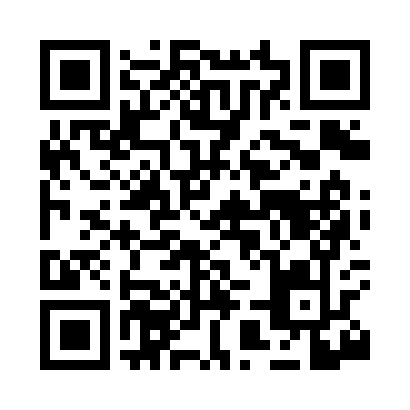 Prayer times for Place, New Hampshire, USAMon 1 Jul 2024 - Wed 31 Jul 2024High Latitude Method: Angle Based RulePrayer Calculation Method: Islamic Society of North AmericaAsar Calculation Method: ShafiPrayer times provided by https://www.salahtimes.comDateDayFajrSunriseDhuhrAsrMaghribIsha1Mon3:205:0812:484:548:2810:162Tue3:215:0812:484:548:2810:163Wed3:225:0912:494:548:2810:154Thu3:225:1012:494:548:2710:155Fri3:235:1012:494:548:2710:146Sat3:245:1112:494:548:2710:137Sun3:255:1212:494:548:2610:128Mon3:265:1212:494:548:2610:129Tue3:285:1312:494:548:2610:1110Wed3:295:1412:504:548:2510:1011Thu3:305:1512:504:548:2510:0912Fri3:315:1512:504:548:2410:0813Sat3:325:1612:504:548:2310:0714Sun3:345:1712:504:548:2310:0615Mon3:355:1812:504:538:2210:0516Tue3:365:1912:504:538:2110:0417Wed3:385:2012:504:538:2110:0218Thu3:395:2112:504:538:2010:0119Fri3:405:2212:504:538:1910:0020Sat3:425:2312:514:538:189:5921Sun3:435:2312:514:528:179:5722Mon3:455:2412:514:528:169:5623Tue3:465:2512:514:528:159:5424Wed3:485:2612:514:528:149:5325Thu3:495:2712:514:518:139:5126Fri3:515:2812:514:518:129:5027Sat3:525:2912:514:518:119:4828Sun3:545:3012:514:508:109:4729Mon3:555:3212:514:508:099:4530Tue3:575:3312:514:508:089:4431Wed3:585:3412:504:498:079:42